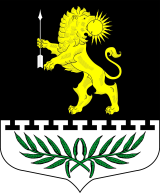 ЛЕНИНГРАДСКАЯ ОБЛАСТЬЛУЖСКИЙ МУНИЦИПАЛЬНЫЙ РАЙОНАДМИНИСТРАЦИЯ СЕРЕБРЯНСКОГО СЕЛЬСКОГО ПОСЕЛЕНИЯР А С П О Р Я Ж Е Н И ЕОт  01 декабря 2020 года                                              № 48Об утверждении плана мероприятийпо противодействию коррупции в сфере закупок в администрации Серебрянского сельского поселения Лужского муниципального района Ленинградской областиВ соответствии с Национальным планом противодействия коррупции на 2018-2020 годы, утвержденного Указом Президента Российской Федерации от 29 июня 2018 г. № 378 «О национальном плане противодействия коррупции на 2018-2020 годы»:Утвердить план мероприятий по противодействию коррупции в сфере закупок в администрации Серебрянского сельского поселения Серебрянского сельского поселения Лужского муниципального района Ленинградской области, согласно приложению.Контроль за исполнением настоящего распоряжения оставляю за собой.Настоящее распоряжение вступает в силу со дня опубликования.Глава администрацииСеребрянского сельского поселения                                                                         С.А. ПальокУтверждёнРаспоряжением   от 01.12.2020 № 48ПЛАН МЕРОПРИЯТИЙ
по противодействию коррупции в сфере закупок в администрации Серебрянского сельского поселения Лужского муниципального района Ленинградской области№ п/пНаименование мероприятияОтветственные исполнителиСрок (периодичность)исполненияРазработка методических рекомендаций, памяток и иных информационных материалов по вопросам противодействия коррупции в сфере закупокСпециалисты администрации Серебрянского СП, ответственные за осуществление закупокРегулярноВыявление случаев возникновения конфликта интересов, одной из сторон которого являются работники контрактной службы администрации Серебрянского сельского поселения Лужского муниципального района  и принятие предусмотренных законодательством мер по предотвращению и урегулированию конфликта интересовСпециалисты администрации Серебрянского СП, ответственные за осуществление закупокРегулярноВведение в муниципальные контракты, заключаемые администрацией Серебрянского сельского поселения, стандартной антикоррупционной оговоркиСпециалисты администрации Серебрянского СП, ответственные за осуществление закупокРегулярноОзнакомление работников под подпись с нормативными документами, регламентирующими вопросы осуществления закупочной деятельности в администрации Серебрянского сельского поселения и документами регламентирующими вопросы предупреждения и противодействия коррупции в сфере закупокСпециалисты администрации Серебрянского СП, ответственные за осуществление закупок Специалист кадровой службыРегулярноПроведение обучающих мероприятий по вопросам осуществления закупокСпециалист кадровой службыРегулярноВведение процедуры информирования работниками работодателя о случаях склонения их к совершению коррупционных нарушений и порядка рассмотрения таких сообщений, включая создание доступных каналов передачи обозначенной информацииСпециалист кадровой службыДо 31.12.2020Введение процедуры информирования работодателя о ставшей известной работнику информации о случаях совершения коррупционных правонарушений другими работниками и  порядка рассмотрения таких сообщений, включая создание доступных каналов передачи обозначенной информацииСпециалист кадровой службыДо 31.12.2020Введение процедуры информирования работниками работодателя о возникновении конфликта интересов и порядка урегулирования выявленного конфликта интересовСпециалист кадровой службыДо 31.12.2020Введение процедур защиты работников, сообщивших о коррупционных правонарушениях в деятельности организации, от формальных и неформальных санкцийСпециалист кадровой службыДо 31.12.2020Проведение периодической оценки коррупционных рисков в сфере закупочной деятельности администрации Серебрянского сельского поселения, с целью корректировки плана мероприятий по противодействию коррупции в сфере закупокСпециалисты администрации Серебрянского СП, ответственные за осуществление закупок Специалист кадровой службыЕжегодноЕжегодное ознакомление работников под роспись с нормативными документами, регламентирующими вопросы предупреждения и противодействия коррупции в организацииСпециалист кадровой службыЕжегодноПроведение обучающих мероприятий по вопросам профилактики и противодействия коррупцииСпециалист кадровой службыЕжегодно